    Scholar Exchange: First Amendment Freedom of Religion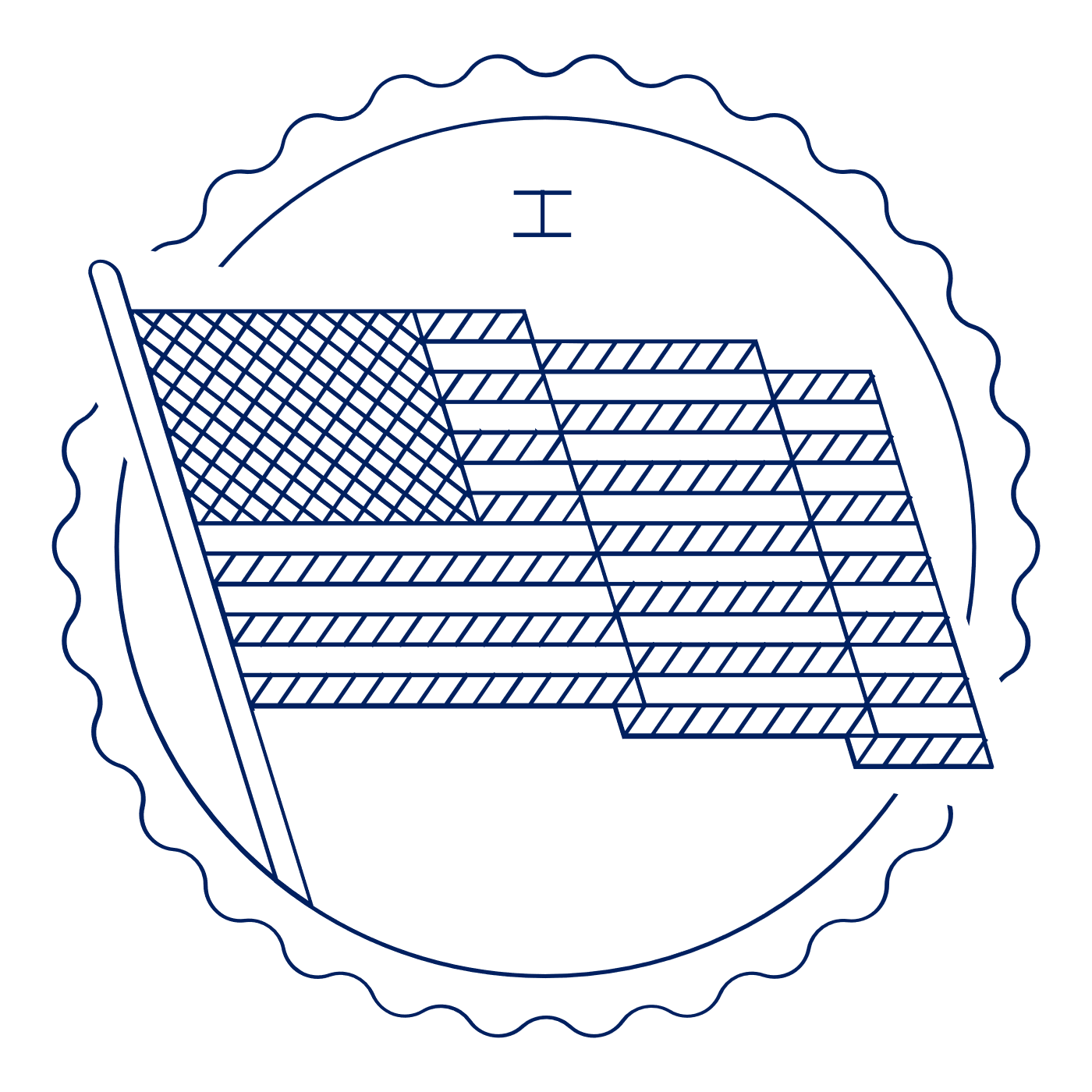   Advanced Level Class Outline and   WorksheetOVERVIEWPart I. First Amendment Text: A Brief IntroductionPart II. Founding Story of the Religion Clauses
Part III. The Establishment ClausePart IV. The Free Exercise ClauseINTERACTIVE CONSTITUTION RESOURCES Resources for the First Amendment Freedom of Religion Establishment Clause and Free Exercise Clause.INTRODUCTION Big QuestionsWhy did the Founding generation write protections for religious liberty into the First Amendment?What is the Establishment Clause?  What was the Founders’ vision for this provision of the First Amendment?  And how has the Supreme Court interpreted it over time?What is the Free Exercise Clause?  What was the Founders’ vision for this provision of the First Amendment?  And how has the Supreme Court interpreted it over time?What are some of the most important areas of constitutional debate over religious liberty today?Big IdeaThe First Amendment protects religious liberty in two ways. First, it guards against government establishment of religion.  And second, it protects the free exercise of religion. Together, these constitutional promises are at the core of our freedom of conscience—the right to freely believe as we wish.Part I: First Amendment Text: A Brief IntroductionPart II: The Founding Story of the Religion ClausesPart III: The Establishment ClausePart IV: The Free Exercise ClauseNotes and Questions: Summarize the two religion clauses in your own words.Summarize the two religion clauses in your own words.The Establishment ClauseThe Free Exercise ClauseHow was the Establishment Clause a triumph for federalism?How do the religion clauses connect to the freedom of conscience? What is the Lemon Test?What are the three most common types of Establishment cases?Try to provide a Supreme Court case as an example of each, too.What are the three most common types of Establishment cases?Try to provide a Supreme Court case as an example of each, too.What are the three most common types of Establishment cases?Try to provide a Supreme Court case as an example of each, too.What is the balance the Supreme Court tries to keep in Free Exercise cases?What are the three types of legal  challenges that the Free Exercise Clause is often used in?List two Supreme Court cases involving the Free Exercise Clause.List two Supreme Court cases involving the Free Exercise Clause.List two Supreme Court cases involving the Free Exercise Clause.CaseBrief BackgroundHow did the Court rule?